Муниципальное автономное дошкольное учреждение № 1«Детский сад Будущего» общеразвивающего вида с приоритетным осуществлением деятельности по социально-личностномунаправлению развития воспитанников623530, Свердловская обл., г. Богданович, ул. Декабристов, дом 24аконт. тел.8(34376)5-03-16;5-05-94, e.mail:sad.1.budushego@yandex.ru                                                                                     сайт: http://b1.tvoysadik.ru/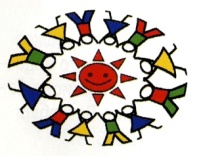 Отчет о выполнении мероприятий проекта «Переходим на зеленое» за 2019 годСодержание проекта и реализация:№СрокСодержание работыИсполнитель, участникиОтметка о выполнении1.Март-апрель - Проведение анкетирования с родителями, обработка результатов, анализ.- Поиск подрядчиков по поставке необходимого для проекта оборудования и мебели для лаборатории.Администрация МАДОУ№1   Коммуникация с педагогическим составом и родителями Выполнено 2.Май - Монтаж и установка мебели для лаборатории.- Приобретение и установка оборудования в лабораторию.Предприятие,Администрация МАДОУ№1ООО «АГ-УК»: отдел социальных проектов).Выполнено3Май-июнь- Брендирование теплицы, мебели и оборудования для лаборатории, информационных стендов «Переходим на зеленое».- Разработка сценария для проведения мероприятия «Как вырастить экологичный урожай со Свинокомплексом «Уральский». Закладка сада-огорода.- Определение списка растений для посадки, включающих овощи, полезные растения (петрушка, укроп, сельдерей и т.д.), цветы. Закупка рассады. - Доставка в детский сад удобрения (подготовленного навоза)      - Организация и проведение акции «Экология и мы» по озеленению территории детского сада саженцами (рябина, лиственница и т.д.)ООО «АГ-УК»: отдел социальных проектов).Администрация МАДОУ№1Выполнено4.Июнь - июль- Проведение мероприятия «Как вырастить экологичный урожай со свинокомплексом «Уральский». Закладка сада-огорода.- Освещение мероприятия в СМИ, соцсетях. Организация работы фотографа.- Подготовка фоторепортажа о мероприятии в группах для родителей. - Распространение фоторепортажа в группах детских садов.-Подготовка брендированных  детских халатов и шапочек «Переходим на зеленое». Администрация МАДОУ №1,ПредприятиеВыполнено5.Июль-август- Организация и проведение торжественного открытия экологической мини-лаборатории (проведение открытого  занятия в лаборатории).- Освещение мероприятия в СМИ, соцсетях. Организация работы фотографа.Подготовка фоторепортажа о мероприятии в группах для родителей. Распространение фоторепортажа в группах детских садов.Администрация МАДОУ №1,ПредприятиеВыполнено6.Август-сентябрь- Организация и проведение торжественного открытия экологической мини-лаборатории (проведение открытого занятия в лаборатории).- Освещение мероприятия в СМИ, соцсетях. Организация работы фотографа.Подготовка фоторепортажа о мероприятии в группах для родителей. Распространение фоторепортажа в группах детских садов.Администрация МАДОУ №1,Предприятие.Коммуникация с преподавательским составом.Вовлечение в ценности проекта/бренда.Выполнено